POSITION TITLE: 	Hospitality and Coffeeshop Manager	EMPLOYEE: 	REPORTS TO:	Lead Pastor					SUPERVISOR: SUPERVISES: 	Ministry Volunteers 				EMPLOYMENT CLASSIFICATION:	Job Category:		Ministry SupportContinuity:			● Regular	○ Temporary	Fiscal Year:			● 12 Month	○ 8 Month	Work Arrangement:	○ Full Time	● Part Time	Hours per Week: approx. 12	Compensation:	○ Salary	● Hourly	$____ per hour.
ROLE SUMMARY:The primary purpose of this role is to provide oversight to the coffee shop operations for the Sunday morning services as well as overseeing the food and hospitality operations at The House. POSITION REQUIREMENTS/QUALIFICATIONS:Education & Experience Post-secondary educationExperience with commercial food prepFood safe certified level 1Church ministry experienceCurrent criminal record checkCompetencies (Skills, Knowledge, Abilities, Training) Ability to create a sense of community and build relationships with other team membersAbility to recruit and train volunteersStrong communication and people skillsPassionately lead by example and provide oversight and care for all areas of a healthy ministryKnowledge of coffee shop equipment and systemsFood service skills; clean, organized, efficient, service basedComputer and admin skills (scheduling, etc)CommitmentCommitted and mature follower of Jesus ChristServe as an ambassador for The House; committed to living and promoting our Mission, Vision, Values, and Culture.KEY CONTACTS/RELATIONSHIPS:Internal: 	Pastoral Team, Ministry Team, Ministry VolunteersExternal: Congregants, Suppliers and VendorsPOSITION AUTHORITIES:Expense: Approve individual expenses up to $500 authorized within annual department budgetCustody:	Master key holder Systems:	Planning Center, BreezeKEY MANDATED RESPONSIBILITIES:Act as the Manager of all Sunday AM coffee shop related duties.Oversee all practical aspects of weekly coffee shop operationsContribute to cleaning as required. (garbage’s, floors, wipe tables, dishes, etc.)Serve and ensure co-ordination of food for the Sunday AM worship arts teamsSchedule and manage volunteers on planning centerConnect with PM coffee shop coordinator to ensure sufficient supplies and logisticsProvide basic equipment maintenance and QA processes and report needs to lead pastorAct as the Supervisor of Hospitality and Kitchen operations at The HouseServe as main contact with Interior Health and ensure proper records and protocols are in placeLook after inventory management for food and kitchen supplies Create systems and standards to ensure the kitchen operates smoothlyBuild a team of volunteers to manage and facilitate events needing hospitality servicesEnsure soup is provided for the student lounge Mondays and Tuesdays September - April.Communicate and support other ministry leaders, affinity group leaders, special events, etc as per the schedule demands.
Serve as a key member of the Ministry Team, acknowledging at times we all support one another and work together in areas that are outside our direct and regular responsibilitiesParticipation in Ministry Team meetings, Prayer Nights, Special Events, etc.Sunday Ministry InvolvementCare for people as an extension of the Ministry Team.Complete other duties as assigned by the Pastoral TeamKEY PERFORMANCE EXPECTATIONS & GOALS:Ensure all aspects of providing a first-rate experience in the Coffee ShopIncluding proper supply levels, equipment care, cleanliness, and Interior Health standards.Ensure that Volunteers are equipped, encouraged, and cared by providing relational connection, efficient systems, skills training, and clear and timely communication.Participate in leadership meetings for The House.Strategize with Pastoral Team on ways we can be more effective.Ministry involvement with other aspects of the church community (Sunday and people connections)Ensure assigned administrative tasks are carried out in an efficient and timely matter.Take care of your spiritual life and personal life to ensure you’re healthy for church ministry.Serve as an influencer in the overall ministry of The House. Display a care, concern, and willingness to do what it takes to see our church community healthy and strengthened.As a person serving in leadership and receiving financial compensation all paid staff are expected to set the example in financially supporting the ministry of The HouseAnnual 	_________________________	_________________________	_______________Acknowledgement:	Employee	Supervisor	Date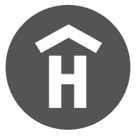 AM Coffee shop and Hospitality JOB DESCRIPTION